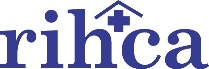 Establishing a QAPI Pan After COVID-19Presented by Maureen McCarthy1.5 CEUs Available Wednesday May 19thTime: 10:00am- 11:30amDescription In October 2019, providers adapted to the PDPM payment system and a global pandemic arose in March 2020. Providers have withstood these incredible obstacles, which resulted in major adjustments in their PDPM data. Join presenter Maureen McCarthy, President and CEO of Celtic Consulting, to review common areas of non-compliance, and how to establish the 11/28/2019 required QAPI plan for remediation and monitoring.The audience will be able to identify high risk areas for non-compliance under PDPM.Learner will understand the difference between being proactive versus reactive to identified issues.Attendees will be able to identify at least 3 components of a QAPI plan.Attendees will learn how to develop a QAPI plan to address areas of underperformance and how to monitor the plan for success.Establishing a QAPI Pan After COVID-19Presented by Maureen McCarthy1.5 CEUs Available Wednesday May 19thTime: 10:00am- 11:30amCost: $40 Member / $50 Non-Member $120 for Groups of 3 or More (Members Only)Where: VIRTUAL PRESENTATIONRSVP: Please return registration via email to knorman@rihca.com Please print LEGIBLY or type:	Facility Name: ____________________________________Confirmation Email: ________________________________NAME:						EMAIL ADDRESS:___________________________________		__________________________________________________________________		__________________________________________________________________		__________________________________________________________________		__________________________________________________________________		__________________________________________________________________		__________________________________________________________________		__________________________________________________________________		_______________________________Must complete post webinar survey to confirm attendance to receive CEUS. All cancellations must be received by May 17th in order to receive a full refund. Cancellations will NOT be honored after May 17th, 2021 except with unannounced arrival state surveyors. 